Working Session 4 Meeting Review meeting19-21.12.2020, Berlin (Germany)This working session was held in Berlin, at the end of 2020, organized by the ZSD partner. ZSD is a very experienced organization with hundreds of realized projects and their organizational team with rich experience has excellently prepared this meeting. The aim of this meeting was to review all materials created so far and work together on details, text optimization and all material collected and processed during a research study and work sessions that will be used for the purpose of developing a manual. A large number of details that needed to be agreed upon were determined during this meeting with the special help and commitment of the President of ZSD, Mr. Milan Cobanov, who although not primarily from sports, but journalism, made a huge contribution to the technical and stylistic part of Handbook. The meeting was organized in a hotel near Berlin, in order to facilitate respect for epidemiological measures and isolation. The partners were very satisfied with the results achieved so far.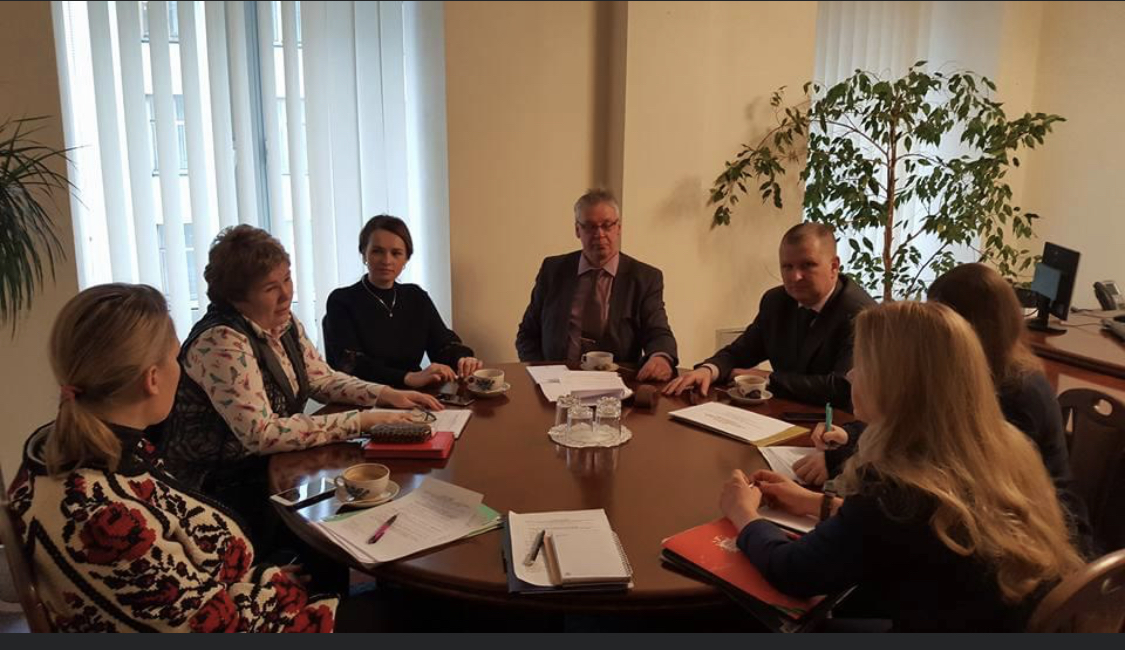 